Ålders indelning vid tävling enligt Svenska konståkningsförbundet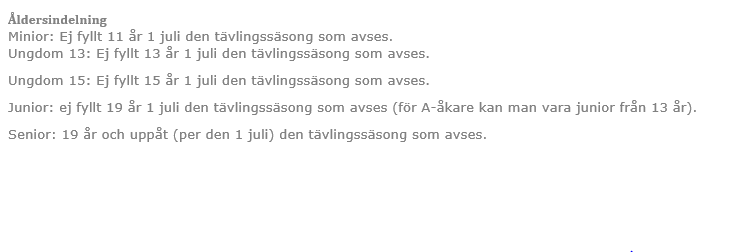 